№ – номер игрока; (A, B, C, D) – официал. лица команд; Г/7м – всего голов/7м; П – предупрежд.; 2' – удаление; Д – дисквалиф.; Р – дисквалиф. с рапортом, КН – командное наказание.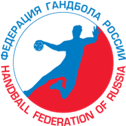 Федерация гандбола РоссииФедерация гандбола РоссииФедерация гандбола РоссииПРОТОКОЛМАТЧАПРОТОКОЛМАТЧАИтоговый 
результат:АБОфициальный сайтСкан/фото protokolkinder@rushandball.ruПРОТОКОЛМАТЧАПРОТОКОЛМАТЧАИтоговый 
результат:www.rushandball.ruсезон 20 __/__Итоговый 
результат:СоревнованиеСоревнования детско-юношеские (без использования ИАС)Матч №ДевЮнЭтапЗонаВозрастГородИгровой залДатаНачало матчаОкончание матчаЗрителиВместим.АКоманда хозяевБКоманда гостейАБ1-й таймАБОсновное 
игровое времяАБ1-е дополнительное игровое времяАБ2-е дополнительное игровое времяАБПосле 
серии 7мАБ1-й таймОсновное 
игровое время1-е дополнительное игровое время2-е дополнительное игровое времяПосле 
серии 7мАФАМИЛИЯ и Имя игрока и официальных лиц (A-D) полностьюФАМИЛИЯ и Имя игрока и официальных лиц (A-D) полностьюФАМИЛИЯ и Имя игрока и официальных лиц (A-D) полностьюФАМИЛИЯ и Имя игрока и официальных лиц (A-D) полностьюФАМИЛИЯ и Имя игрока и официальных лиц (A-D) полностьюФАМИЛИЯ и Имя игрока и официальных лиц (A-D) полностьюФАМИЛИЯ и Имя игрока и официальных лиц (A-D) полностьюФАМИЛИЯ и Имя игрока и официальных лиц (A-D) полностьюФАМИЛИЯ и Имя игрока и официальных лиц (A-D) полностьюФАМИЛИЯ и Имя игрока и официальных лиц (A-D) полностьюФАМИЛИЯ и Имя игрока и официальных лиц (A-D) полностьюФАМИЛИЯ и Имя игрока и официальных лиц (A-D) полностьюФАМИЛИЯ и Имя игрока и официальных лиц (A-D) полностьюФАМИЛИЯ и Имя игрока и официальных лиц (A-D) полностью1-ый тайм1-ый тайм1-ый тайм1-ый тайм1-ый тайм2-ой тайм2-ой тайм2-ой тайм2-ой тайм2-ой таймАФАМИЛИЯ и Имя игрока и официальных лиц (A-D) полностьюФАМИЛИЯ и Имя игрока и официальных лиц (A-D) полностьюФАМИЛИЯ и Имя игрока и официальных лиц (A-D) полностьюФАМИЛИЯ и Имя игрока и официальных лиц (A-D) полностьюФАМИЛИЯ и Имя игрока и официальных лиц (A-D) полностьюФАМИЛИЯ и Имя игрока и официальных лиц (A-D) полностьюФАМИЛИЯ и Имя игрока и официальных лиц (A-D) полностьюФАМИЛИЯ и Имя игрока и официальных лиц (A-D) полностьюФАМИЛИЯ и Имя игрока и официальных лиц (A-D) полностьюФАМИЛИЯ и Имя игрока и официальных лиц (A-D) полностьюФАМИЛИЯ и Имя игрока и официальных лиц (A-D) полностьюФАМИЛИЯ и Имя игрока и официальных лиц (A-D) полностьюФАМИЛИЯ и Имя игрока и официальных лиц (A-D) полностьюФАМИЛИЯ и Имя игрока и официальных лиц (A-D) полностьюААВрББААВрББ№Команда AГ/7мПП2’2’2’2’2’2’ДРРКН№СчВр№Сч№СчВр№СчABCВсего/7мDВсего/7мПодпись официального представителя (А)Подпись официального представителя (А)7м7м7м7мКомандный тайм-аутКомандный тайм-аутКомандный тайм-аутКомандный тайм-аутКомандный тайм-аутКомандный тайм-аутКомандный тайм-аутКомандный тайм-аутПодпись официального представителя (А)Подпись официального представителя (А)Кол-воКол-воГолыГолы1-ый1-ый1-ый2-ой2-ой2-ой3-ий3-ийПодпись официального представителя (А)Подпись официального представителя (А)БФАМИЛИЯ и Имя игрока и официальных лиц (A-D) полностьюФАМИЛИЯ и Имя игрока и официальных лиц (A-D) полностьюФАМИЛИЯ и Имя игрока и официальных лиц (A-D) полностьюФАМИЛИЯ и Имя игрока и официальных лиц (A-D) полностьюФАМИЛИЯ и Имя игрока и официальных лиц (A-D) полностьюФАМИЛИЯ и Имя игрока и официальных лиц (A-D) полностьюФАМИЛИЯ и Имя игрока и официальных лиц (A-D) полностьюФАМИЛИЯ и Имя игрока и официальных лиц (A-D) полностьюФАМИЛИЯ и Имя игрока и официальных лиц (A-D) полностьюФАМИЛИЯ и Имя игрока и официальных лиц (A-D) полностьюФАМИЛИЯ и Имя игрока и официальных лиц (A-D) полностьюФАМИЛИЯ и Имя игрока и официальных лиц (A-D) полностьюФАМИЛИЯ и Имя игрока и официальных лиц (A-D) полностьюФАМИЛИЯ и Имя игрока и официальных лиц (A-D) полностьюБФАМИЛИЯ и Имя игрока и официальных лиц (A-D) полностьюФАМИЛИЯ и Имя игрока и официальных лиц (A-D) полностьюФАМИЛИЯ и Имя игрока и официальных лиц (A-D) полностьюФАМИЛИЯ и Имя игрока и официальных лиц (A-D) полностьюФАМИЛИЯ и Имя игрока и официальных лиц (A-D) полностьюФАМИЛИЯ и Имя игрока и официальных лиц (A-D) полностьюФАМИЛИЯ и Имя игрока и официальных лиц (A-D) полностьюФАМИЛИЯ и Имя игрока и официальных лиц (A-D) полностьюФАМИЛИЯ и Имя игрока и официальных лиц (A-D) полностьюФАМИЛИЯ и Имя игрока и официальных лиц (A-D) полностьюФАМИЛИЯ и Имя игрока и официальных лиц (A-D) полностьюФАМИЛИЯ и Имя игрока и официальных лиц (A-D) полностьюФАМИЛИЯ и Имя игрока и официальных лиц (A-D) полностьюФАМИЛИЯ и Имя игрока и официальных лиц (A-D) полностью№Команда БГ/7мПП2’2’2’2’2’2’ДРРКНABCВсего/7мDВсего/7мПодпись официального представителя (А)Подпись официального представителя (А)7м7м7м7мКомандный тайм-аутКомандный тайм-аутКомандный тайм-аутКомандный тайм-аутКомандный тайм-аутКомандный тайм-аутКомандный тайм-аутКомандный тайм-аутПодпись официального представителя (А)Подпись официального представителя (А)Кол-воКол-воГолыГолы1-ый1-ый1-ый2-ой2-ой2-ой3-ий3-ийПодпись официального представителя (А)Подпись официального представителя (А)Замечания: ФАМИЛИЯ, ИмяКат.ГородПодписьСудьи – ФАМИЛИЯ, ИмяКат.ГородПодписьДелегат (инспектор)СекретарьСекундометристИнформатор– ФАМИЛИЯ, ИмяКат.ГородПодписьОператор  табло